Форма заявления              			      (наименование образовательной организации)  (Ф.И.О. заявителя (последнее – при наличии))                          					 (почтовый адрес)  (контактный телефон)(адрес электронной почты) 				                      (реквизиты документа, удостоверяющего личность)(реквизиты документа, подтверждающего    полномочия представителя заявителя)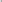 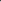 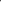 Заявление Прошу предоставить муниципальную услугу по зачислению на обучение по дополнительной образовательной программе в целях обучения(фамилия, имя, отчество (последнее – при наличии) ребенка)на (специальность, отделение) С уставом образовательной организации, лицензией на право ведения образовательной деятельности, свидетельством о государственной аккредитации, дополнительными образовательными программами, программами спортивной подготовки, правилами доведения, правилами отчисления, режимом работы образовательной организации ознакомлен (а).Я, __________________________________________________________,    (фамилия, имя, отчество (последнее – при наличии))даю бессрочное согласие (до его отзыва мною) на использование и обработку моих персональных данных, а также персональных данных моего ребенка 
при осуществлении административных процедур в рамках предоставления государственной услуги по зачислению на обучение по дополнительной образовательной программе. Отзыв настоящего согласия в случаях, предусмотренных Федеральным законом от 27.07.2006 № 152-ФЗ 
«О персональных данных», осуществляется на основании моего заявления, поданного в образовательную организацию.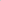 К заявлению прилагаю: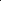 1)_____________________________________________________________________2) ____________________________________________________________________3) _____________________________________________________________________4) _____________________________________________________________________5) ____________________________________________________________________________________________            ______________       _____________________	ФИО заявителя 
     (последнее – при наличии)	Подпись	Расшифровка подписиДата:  «___»  _________________  20___ 